Facultatea DE STOMATOLOGIE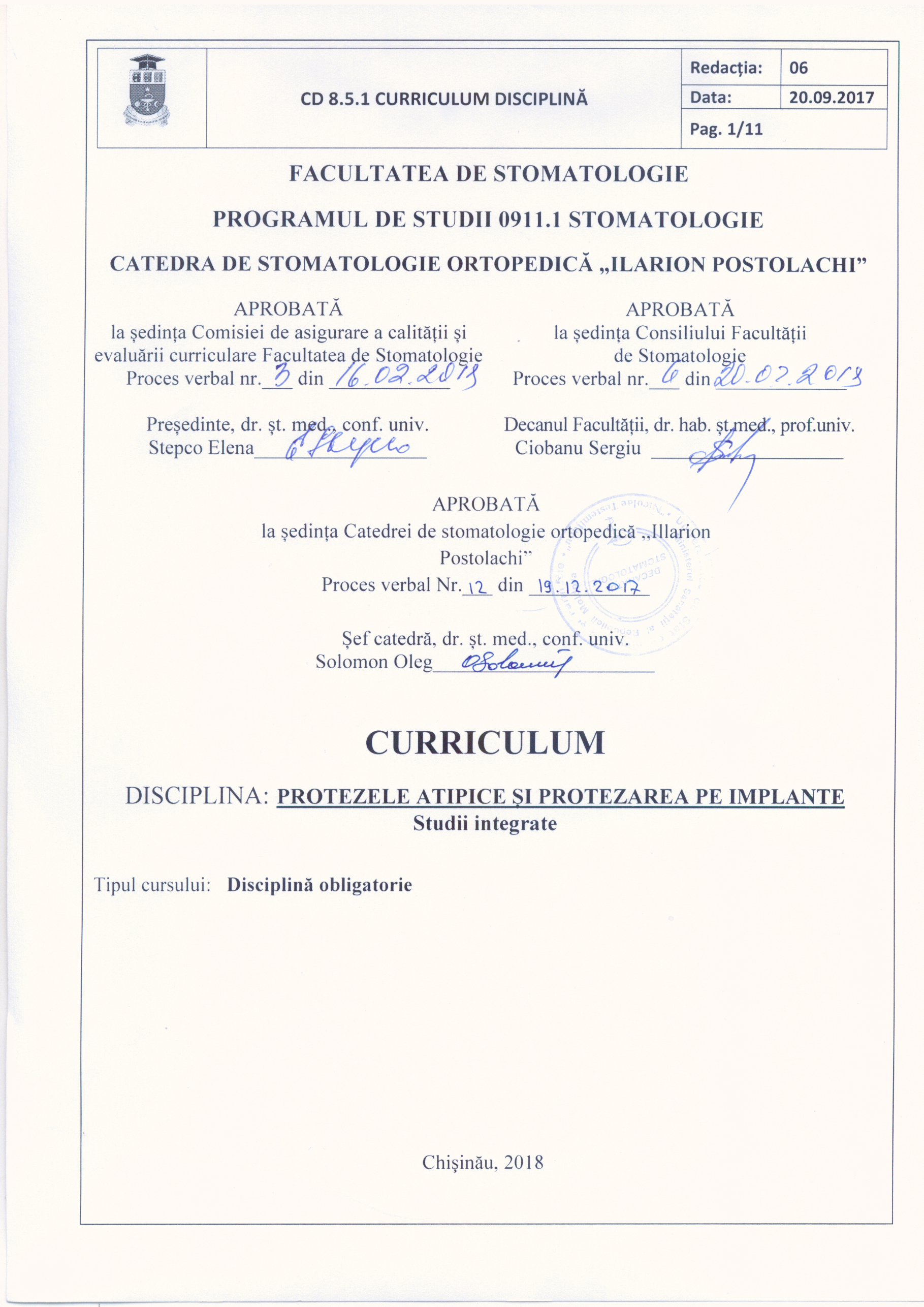 Programul de studii 0911.1 STOMATOLOGIECATEDRA de STOMATOLOGIE ORTOPEDICĂ „Ilarion POSTOLACHI” CURRICULUM DISCIPLINA: PROTEZELE ATIPICE ȘI PROTEZAREA PE IMPLANTE Studii integrateTipul cursului:   Disciplină obligatorie Chişinău, 2018PRELIMINARII     Stomatologia ortopedică prezintă o disciplina fundamentală a stomatologiei moderne,care dupa finisare studiilor  este materializată în profesia de medic stomatolog-protetician. Prin urmare la etapa de instruire universitatră ea va permite viitorului specialist sa insușiasacă principiile organizării și acordării asistenței stomatologice protetice populației. Să utilizeze in activitatea clinică a metodelor noi de diagnostic, de utilizare a biomaterialelor, tehnologiilor contemporane de tratament protetic si formăriii concepțiilor de profelaxie a afecțiunilor stomatologice.             Scopul disciplinei - pregătirea teoretico – practică a medicilor stomatologi, capabili să activeze cu succes la reabilitarea pacienţilor cu afecţiuni stomatologice. În aşa mod, studierea stomatologiei ortopedice este o obiectivitate necesară, deoarece medicul protetician, indiferent de postul pe care îl ocupă, va întîlni diverse afecţiuni ale sistemului stomatognat, terapia cărora poate fi efectuată numai prin intervenţiile ortopedo – protetice. Totodată diverse afecţiuni stomatologice necesită o terapie complexă, în cadrul căreia intervenţiile ortopedo – protetice ocupă un loc hotărîtor (afecţiuni ale parodontului, articulaţiei temporo – mandibulare, etc.).	Prin urmare, scopul disciplinei reiese din caracteristica de calificare a medicului stomatolog şi    necesită o pregătire amplă a viitorului specialist, ceea ce va da posibilitatea să activeze profesional la nivel contemporan.Limba de predare:  Româna, Engleză;Beneficiari: studenții anului V Facultatea de Stomatologie.ADMINISTRAREA DISCIPLINEI Obiectivele de formare în cadrul disciplinei La nivel de cunoaştere şi înţelegere: cunoştinţe profunde la organizarea asistenţei stomatologice ortopedice populaţiei;problemele etici medicale şi deontologici;terminologia profesională;metodele de profilaxie a maladiilor stomatologice;cunoştinţe despre etiologia şi evoluţia maladiilor stomatologice;La nivel de aplicare: metodele de examenare şi investigaţii a bolnavilor în clica de stomatologie ortopedică;materialele moderne utilizate în protetica dentară;metodele de tratament protetic;tehnici de acordare a asistenţei de urgenţă;examenul clinic al bolnavilor în clica de stomatologie ortopedică;analiza datelor examenului paraclinic;diagnosticul afecțiunilor aparatului dento-maxilar;aprecierea indicaţiilor către tratamentul protetic;întocmirea planului de tratament;metode clasice și contemporane de tratament protetic.realizarea etapelor clinice de tratament cu proteze dentare mobilizabile;La nivel de integrare: să aprecieze dereglarile ortopedice a aparatului dento-maxilar;să determine ordinea intervențiilor în stomatologia ortopedică;să posede abilități de implimentare și integrare a cunoștințelor din domeniul stomatologiei să posede abilități de implementare și integrare a cunoștințelor din domeniul altor disciplini medicale ce se integrează cu stomatologia (medicina internă, dermatologia, neurologia, morfopatologia, fiziopatologia, histologia);să fie apt de a evalua și autoevalua obiectiv cunoștințele în domeniul stomatologiei ortopedice;să fie apt de a asimila și a implimenta în practica cotidiană a noilor realizări în domeniu stomatologiei ortopedice Condiţionări şi exigenţe prealabile Conţinutul disciplinei reiese din scopul ei şi urmăreşte studierea profundă a celor două sarcini globale: biologică şi tehnică. Realizarea acestora prevede şi conţinutul prezentat în două compartimente: 1) partea generală (propedeutica); 2) partea specială (clinica).Partea generală include următoarele capitole:Morfologia funcţională a sistemului stomatognat.Biomaterialele.Semiologia afecţiunilor ortopedice ale sistemului stomatognat.Odonto – tehnica.Partea specială include studiul patologiilor sistemulii stomatognat în complex: etiologie, patogenie, tabloul clinic, diagnosticul, metode de tratament ortopedo–protetic şi profilaxie.TEMATICA  ŞI REPARTIZAREA ORIENTATIVĂ A ORELOR OBIECTIVE DE REFERINŢĂ ŞI UNITĂŢI DE CONŢINUTCOMPETENŢE PROFESIONALE (SPECIFICE (CS) ȘI TRANSVERSALE (CT)) ŞI FINALITĂŢI DE STUDIUCompetențe profesionale (specifice) (CS)CP 1. Identificarea și utilizarea conceptelor, principiilor și teoriilor în activități profesionale. CP 2. Cunoașterea temeinică, înțelegerea și operarea cu cunoștințele teoretice și metodele practice de bază.CP 3. Cunoașterea temeinică și aplicarea în practică a cunoștințelor în relația cu pacientul ținând cont de vârsta și caracterul persoanei, specificul patologiei si experiențele pacientului cu medicii, în vederea asigurării complianței protetice.CP 4: Completarea fișelor medicale ale pacienților, efectuarea examenului clinic și elaborarea indicațiilor către tipul examenului paraclinic după caz cu argumentarea acestora. Determinarea opțiunilor pentru stabilirea diagnosticului și planului de tratament.CP 5: Cunoașterea și simularea examenului clinic și paraclinic al pacienților cu patologii în teritoriul oro-maxilo-facial; evaluarea datelor examinărilor paracliniceCP 6: Demonstrarea și aplicarea cunoștințelor acumulate în evaluarea clinică și paraclinică a pacientului. Promovarea principiilor de toleranță și compasiune față de pacienți.Competențe transversale (ct)CT1. Aplicarea regulilor de muncă riguroasă și eficientă, manifestarea unei atitudini responsabile față de domeniul științific și didactic, pentru valorificarea optimă și creativă a propriului potențial în situații specifice, cu respectarea principiilor și a normelor de etică profesională;CT2. Asigurarea desfășurării eficiente și implicarea eficace în activitățile organizate în echipă.CT3. Identificarea oportunităților de formare continuă și valorificarea eficientă a resurselor și tehnicilor de învățare pentru propria dezvoltare.Finalități de studiuLa finalizarea studierii unității de curs studentul va fi capabil:Să cunoască: componentele unui tratament protetic reușit;Să cunoască calitățile și comportamentul optimal pentru profesarea cu succes a medicinii.Sa formuleze decizii optimale în acordarea ajutorului pacienților;LUCRUL INDIVIDUAL AL STUDENTULUIsugestii metodologice de predare-învăţare-evaluareMetode de predare şi învăţare utilizate       Fiecare student efectuează, sub controlul şi cu ajutorul profesorului, examenul pacientului şi îndeplineşte fazele clinice de confecţionare a punţilor dentare, conform scopului lucrării practice.În acest context se preconizează instruirea studenţilor conform celor IV niveluri de pregătire: ştiu, am văzut, am efectuat cu ajutorul profesorului, s-a efectuat de sine stătător.  Zilnic, profesorul apreciază nivelul cunoştinţelor la temă (interogare, testare) şi efectuarea manoperelor practice. Lucrul efectuat studenţii îl notează în registre de evidenţă a manoperelor practice.Studenţii, zilnic, duc evidenţa lucrului efectuat în fişele de observaţie ale pacienţilor.Metode de evaluare (inclusiv cu indicarea modalității de calcul a notei finale)Curentă: Verificări curente pe parcursul seminariilor și lucrărilor practice, 5 totalizări în scris și/sau sub formă de test-control. Pentru lucrul individual îndeplinit pe parcursul semestrului studentul este evaluat, nota fiind inclusă în totalizări. La finele semestrului, în baza notelor de la totalizările susținute se calculează nota medie anuală.Finală:  Cursul finalizează cu colocviu. Nota la colocviu se constituie în baza notei medii anuale. Notele 5 și mai mari se echivalează cu calificativul ”atestat”, care se va trece în carnetul de note. Nota medie anuală va fi exprimată în numere conform scalei de notare indicată în tabel.Modalitatea de rotunjire a notelor la etapele de evaluareBibliografia recomandată:A. Obligatorie:Postolachi I. şi colab. “Protetica dentară”. Chişinău 1993.Bîrsa Gh., Postolachi I. “Tehnici de confecţionare a protezelor dentare”. Chişinău 1994.PrelegeriB. SuplimentarăКопейкин В.Н. «Ортопедическая стоматология». М., 2001Rîndaşu I. Proteze dentare. V.I. Bucureşti, Ed.Medicală, 2000.APROBATĂla ședința Comisiei de asigurare a calității și evaluării curriculare Facultatea de StomatologieProces verbal nr.___ din ____________Președinte, dr. șt. med., conf. univ.Stepco Elena_________________APROBATĂla ședința Comisiei de asigurare a calității și evaluării curriculare Facultatea de StomatologieProces verbal nr.___ din ____________Președinte, dr. șt. med., conf. univ.Stepco Elena_________________APROBATĂla ședința Consiliului Facultății de StomatologieProces verbal nr.___ din _____________Decanul Facultății, dr. hab. șt.med., prof.univ. Ciobanu Sergiu  ___________________ APROBATĂla ședința Consiliului Facultății de StomatologieProces verbal nr.___ din _____________Decanul Facultății, dr. hab. șt.med., prof.univ. Ciobanu Sergiu  ___________________ APROBATĂla ședința Catedrei de stomatologie ortopedică ,,Illarion Postolachi”Proces verbal Nr.___ din ____________Șef catedră, dr. șt. med., conf. univ.Solomon Oleg______________________APROBATĂla ședința Catedrei de stomatologie ortopedică ,,Illarion Postolachi”Proces verbal Nr.___ din ____________Șef catedră, dr. șt. med., conf. univ.Solomon Oleg______________________Codul disciplineiCodul disciplineiS.10.O.122S.10.O.122Denumirea disciplineiDenumirea disciplineiProtezele atipice și protezarea pe implanteProtezele atipice și protezarea pe implanteResponsabili de disciplinăResponsabili de disciplinăO. Solomon, dr. șt. med., conf. univ., șef CatedrăN. Cojuhari, dr. șt. med., conf. univ. V. Gututui, dr. șt. med., conf. univ.O. Solomon, dr. șt. med., conf. univ., șef CatedrăN. Cojuhari, dr. șt. med., conf. univ. V. Gututui, dr. șt. med., conf. univ.Anul VSemestrul/SemestreleXNumărul de ore total, inclusiv:Numărul de ore total, inclusiv:Numărul de ore total, inclusiv:120Curs26Lucrări practice/ de laborator46Seminare19Lucrul individual29Forma de evaluareCNumărul de credite4Nr.TemaOreOreOreOreNr.TemaPrelegeriSeminariiPracticaIndividualMetodele moderne de examinare a pacienţilor cu afecţiuni ale sistemului stomatognat.2-3-Formularea diagnozei a pacienţilor cu afecţiuni ale sistemului stomatognat..2-31Metode moderne de treatment protetic atipic2332Aplicarea implanturilor în protetica dentară. Indicaţii2332Implantele aplicate în două şedinţe operatorii. Suprastructura pe implante.2-32Implantele aplicate într-o şedinţă operatorie. Suprastructura pe implante.2-32Particularităţile tratamentului protetic cu utiiizarea implanturilor. Ocluzia funcţională. Complicaţiile posibile la  tratamentul protetic cu proteze dentare fixe.2332Aplicarea  implantelor în stomatologie. Tipuri de implante. Elemente de biomecanică în impiantologie.2332Etiopatogeneza, metodele de examinare şi diagnosticul anomaliilor dento-maxilare la adulţi. 2-32Tabloul clinic şi particularităţile tratamentului anomaliilor dento-maxilare la adulţi. 2332Tabloul clinic şi particularităţile tratamentului diastemei şi anomaliilor de ocluzie în plan sagital la adulţi 2-32Tabloul clinic şi particularităţile tratamentului anomaliilor de ocluzie în plan vertical şi transversal la adulţi 2-32Particularităţile tabloului clinic şi tratamentul ortopedo-protetic a fracturilor incorect consolidate şi a pseudoarticulaţiilor. 2-42Particularităţile tabloului clinic şi a tratamentului ortopedo-protetic la microstomie şi contracturi mandibulare.--32Tabloul clinic şi tratamentul ortopedo-protetic a pacienţilor cu leziuni postrezecţionale a maxilei şi mandibulei. -432TotalTotal26194629ObiectiveUnităţi de conţinutMetode moderne de treatment protetic atipicMetode moderne de treatment protetic atipicsă cunoască definiţia "Proteze dentare atipice"să cunoască indicaţii  către  tratamentul  protetic  cu coronae de înveliş atipice.să cunoască etapele clinico-tehnice la confecţionarea punţilor dentare atipice.să cunoască indicaţii  la  confecţionarea  punţilor  dentare  demontabile.să cunoască indicaţii la confecţionarea punţilor dentare mobilizabile.să cunoască indicaţii la confecţionarea punţilor dentare sprijinite pe implante.Proteze dentare atipiceIndicaţii  către  tratamentul  protetic  cu coroane atipice.Metode de amprentare la confecţionarea protezelor dentare atipice.Fixarea coroanelor de înveliş atipice şi a punţilor dentare atipice în cavitatea bucală.Instrumente şi materiale utilizate la confecţionarea punţilor dentare atipice.Aplicarea implanturilor în protetica dentară. IndicaţiiAplicarea implanturilor în protetica dentară. Indicaţiisă cunoască indicaţii generale la aplicarea implantelorsă cunoască indicaţii locale la aplicarea implantelorsă cunoască contraindicaţii generale la aplicarea implantelorsă cunoască contraindicaţii locale la aplicarea implantelorsă cunoască cerinţe către mucoasa crestelor alveolare să cunoască cerinţe către aplicarea implanturilor.Clasificarea crestelor alveolare după anatomie şi dimensiuniClasificarea crestelor alveolare după structurăIndicaţii generale, locale la aplicarea implantelorConsecinţele aplicării lucrării protetice în p rimile 15 zile după operaţia de implantareConsecinţele aplicării lucrării protetice după o lună după operaţia de implantareConsecinţele aplicării lucrării protetice după 3-4 luni după intervenţia chirurgicalăConsecinţele aplicării protezelor pe implante după un an de la intervenţia chirurgicalăParticularităţile tratamentului protetic cu utiiizarea implanturilor. Ocluzia funcţională.Particularităţile tratamentului protetic cu utiiizarea implanturilor. Ocluzia funcţională.să cunoască metode de tratament protetic în timpsă cunoască metode de examenare la tratamentul protetic pe implantsă cunoască ocluzia funcţionala după Enesă cunoască metode de echilibrare a planului de ocluziesă cunoască particularităţile amprentării la confecţionarea lucrărilor pe implantesă cunoască particularităţile modelării punţilor dentare pe implantesă cunoască caracterul contactului interocluzal la nivelul implantelorsă cunoască particularităţile constructive a protezelor atipice fixate pe implantesă cunoască îngrigirea igienica a cavităţii bucale la tratamentul protetic pe implanteMetode de tratament protetic în timpMetode de examenare la tratamentul protetic pe implantMetode de echilibrare a planului de ocluzieparticularităţile amprentăriiParticularităţile modelării punţilor dentareCaracterul contactului interocluzal la nivelul implantelorAplicarea  implantelor în stomatologie. Tipuri de implante. Elemente de biomecanică în implantologie.Aplicarea  implantelor în stomatologie. Tipuri de implante. Elemente de biomecanică în implantologie.să cunoască materiale pentru confecţionarea implantelorsă cunoască cerinţe către materiale pentru implantesă cunoască clasificarea implantelor endoosoasesă cunoască implantul submucozal. Caracteristicasă cunoască implantele endodontoendoosale. Caracteristicasă cunoască caracteristica implantelelor endoosoase lamelaresă cunoască implantele aplicate în două sedinţi. Caracteristicasă cunoască tipuri de osteointegrare a implantelorsă cunoască elemente de biomecanica în implantologieClasificarea implantelor endoosoaseImplantul submucozal. CaracteristicaImplantele endodontoendoosale. CaracteristicaCaracteristica implantelelor endoosoase lamelareOsteointegrarea  implantelorElemente de biomecanica în implantologieTabloul clinic şi particularităţile tratamentului anomaliilor dento-maxilare la adulţi.Tabloul clinic şi particularităţile tratamentului anomaliilor dento-maxilare la adulţi.să cunoască tabloul clinic a pacienţilor cu anomalii de forma, mărime şi poziţie a dinţilor unitari.să cunoască complicaţii în cazul anomaliilor de poziţie a unor dinţisă cunoască trauma ocluzală primarăsă cunoască indicaţiile tratamentului ortodontic la adulţisă cunoască contraindicaţii tratamentului ortodontic la adulţisă cunoască forme clinice de disarmonii dentoalveolare să cunoască caracteristica forţelor folosite în tratamentul ortodontic la adulţisă cunoască aparate fixe utilizate la tratamentul anomaliilor de poziţie a dinţilorsă cunoască aparate mobile utilizate la tratamentul anomaliilor de poziţie a dinţilorsă cunoască particularităţile tratamentului protetic în caz de microdonţiesă cunoască principii de tratment protetic în caz de macrodonţiesă cunoască tratamentul protetic a pacienţilor cu îngesuiri dentaresă cunoască particislarităţile migrărilor dentare la copil şi adultTabloul clinic a pacienţilor cu anomalii de forma, mărime şi poziţie a dinţilor unitari.Complicaţii în cazul anomaliilor de poziţie a unor dinţiTrauma ocluzală primarăCaracteristica forţelor folosite în tratamentul ortodontic la adulţiAparate fixe utilizate la tratamentul anomaliilor de poziţie a dinţilorAparate mobile utilizate la tratamentul anomaliilor de poziţie a dinţilorTabloul clinic şi tratamentul ortopedo-protetic a pacienţilor cu leziuni postrezecţionale a maxilei şi mandibulei.Tabloul clinic şi tratamentul ortopedo-protetic a pacienţilor cu leziuni postrezecţionale a maxilei şi mandibulei.să cunoască etiologia breşelor maxilaresă cunoască clasificarea breşelor palatinele după V. Kurleandski.să cunoască clasificarea breşelor maxilofaciale după V. Gamureacsă cunoască tabloul clinic al bolnavilor cu leziuni postrezecţionale maxilare și mandibularesă cunoască tratamentul protetic posîtrezecţional după rezecţia parţială a apofizei alveolaresă cunoască confecţionarea imediat  a protezeisă cunoască obturatoarelesă cunoască etepele clinico-tehnice la confecţionarea protezei cavitare şi scopul eisă cunoască confecţionarea protezelor postrezecţionale la bolnavii edentaţi totalsă cunoască metode de fîxare a protezelor postrezecţionale la maxilăsă cunoască materialele utilizate la cofecţionarea protezelor postrezecţionaleEtiologia breşelor maxilareTabloul clinic al bolnavilor cu leziuni postrezecţionale maxilare și mandibulareTratamentul protetic posîtrezecţional după rezecţia parţială a apofizei alveolareConfecţionarea imediat  a protezeiObturatoareleEtepele clinico-tehnice la confecţionarea protezei cavitare şi scopul eiConfecţionarea protezelor postrezecţionale la bolnavii edentaţi totalMetode de fîxare a protezelor postrezecţionale la maxilăMaterialele utilizate la cofecţionarea protezelor postrezecţionaleNr.Produsul preconizatStrategii de realizareCriterii de evaluareTermen de realizare1.Lucrul cu sursele informaționaleLucrul sistematic în biblioteca și mediateca.Explorarea surselor electronice actuale referitor la tema pusa în discuție1. Calitatea judecăților formate, gândirea logică, flexibilitatea.2. Calitatea sistematizării materialului informațional obținut prin activitate proprie.Pe parcursul semestrului2.ReferatAnaliza surselor relevante la tema referatului.Analiza, sistematizarea si sinteza informației la tema propusa.Alcătuirea referatului în conformitate cu cerințele în vigoare si prezentarea lui la catedra.1. Calitatea sistematizării și analizei materialului informațional obținut prin activitate proprie.2. Concordanța informației cu tema propusăPe parcursul semestrului3.Analiza studiului de cazAlegerea și descrierea studiului de cazAnaliza cauzelor problemelor apărute în studiul de caz.Prognosticul cazului cercetat.Deducerea rezultatului scontat al cazului.1. Analiza, sinteza, generalizarea datelor obținute prin investigare proprie.2. Formarea unui algoritm de cunoaștere în baza concluziilor obținute.Pe parcursul semestruluiGrila notelor intermediare (media anuală, notele de la etapele examenului) Sistemul de notare naționalEchivalentECTS1,00-3,002F3,01-4,994FX5,00 5 E5,01-5,50 5,5 E5,51-6,0 6 E6,01-6,50 6,5 D6,51-7,00 7 D7,01-7,50 7,5 C7,51-8,00 8 C8,01-8,50 8,5 B8,51-8,00 9 B9,01-9,50 9,5 A9,51-10,0 10 A